臺北市中正國小106學年度第一學期體育發展委員會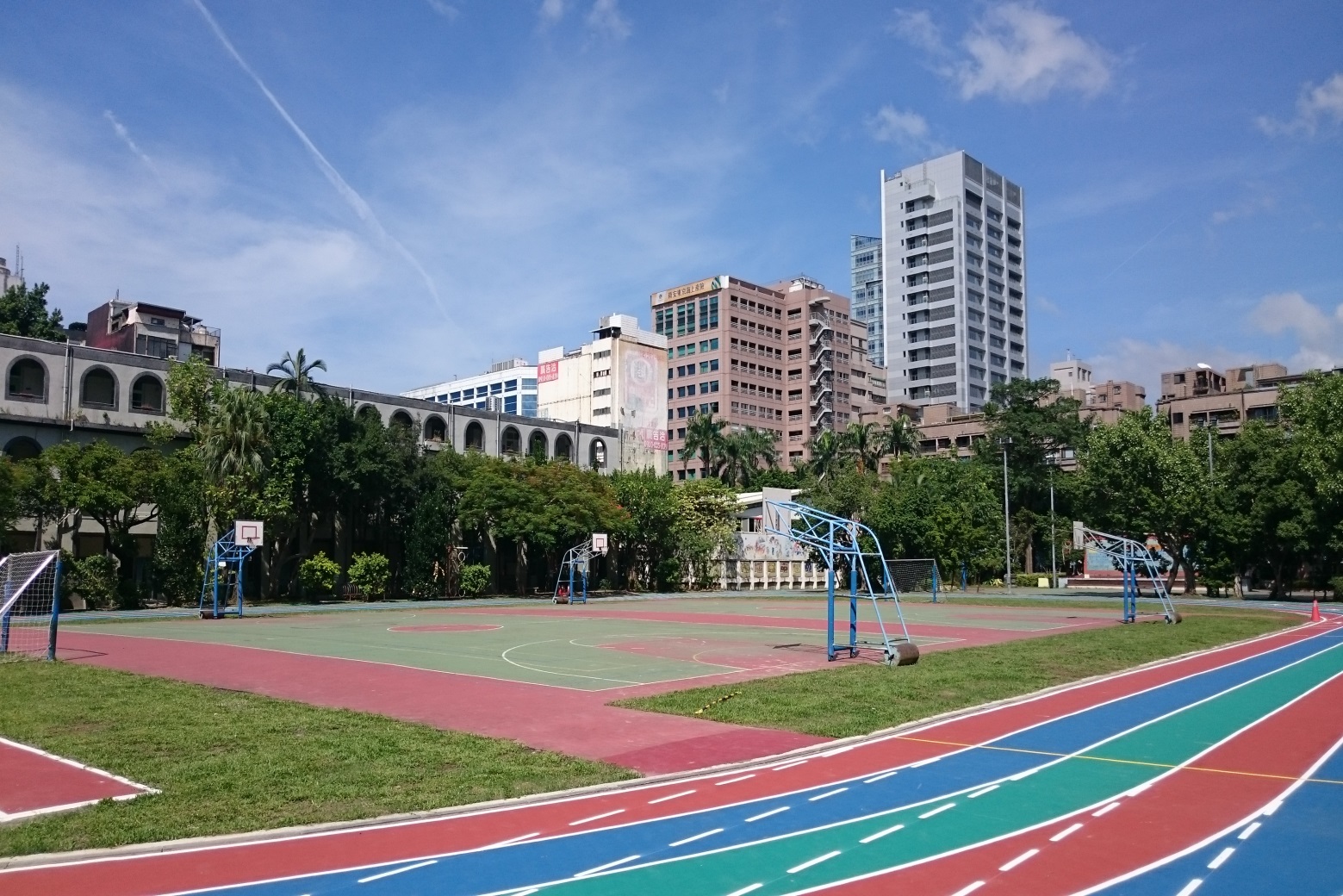 日期:106年 8月28日 上午10:30地點:圖書室會議流程1.簡述學校上年度體適能近況。2.說明本年度體適能檢測事項。3.學校代表隊訓練事宜。4.班際體育競賽事項及校外體育競賽事項說明104-105學年度學校體適能統計資料104-105學年度一到三年級身體質量指數統計表(內為所占整體數字比率)105學年度一到三年級體適能資料104-105學年度四到六年級身體質量指數統計表(內為所占整體數字比率)104-105學年度四到六年級男生體適能資料統計表104-105學年度四到六年級女生體適能資料統計表104-105學年度四到六年級全體學生體適能資料統計表105學年度全校體適能檢測百分等級統計表在25%以下的比率  坐姿體前彎-男40%  女27%  立定跳遠-男13%  女7%  仰臥起坐-男24%  女18%    心肺適能-男15%  17%體適能檢測工作分配表學校代表隊指導教練◎下學年度學校代表隊的訓練事宜，將委請以下老師協助指導。校內體育競賽計畫一、校內田徑賽(一)預賽：  1.低年級：暫定10/24(二)上午8：10（如遇天候不佳則改期）        2.中年級：暫定10/26(四)上午8：10（如遇天候不佳則改期）。        3.高年級：暫定10/27(五)上午8：10（如遇天候不佳則改期）。    (二)總決賽：11/25（六）體育表演會當天。二、班際體育競賽    PS:若學年老師認為有調整比賽項目的必要，歡迎提出討論。校外體育競賽事項過輕正常過重肥胖總人數104學年23(7.9%)214(74.4%)38(13.2%)13(4.5%)288105學年36(12.6%)211(73.8%)27(9.4%)12(4.2%)286身高/體重/BMI坐姿體前彎立定跳遠仰臥起坐心肺適能男(150)125.90cm/26.05kg/16.2127.83cm142.64cm24.85 次254.21秒女(136)123.40cm/24.08kg/15.6634.25cm136.44cm21.67 次271.89秒全(286)124.70cm/25.11kg/15.9530.40cm140.22cm23.55 次261.13秒過輕正常過重肥胖總人數104學年30(9.8%)201(65.7%)31(10.1%)44(14.4%)306105學年44(15.7%)175(62.5%)33(11.8%)28(10%)280身高/體重/BMI坐姿體前彎立定跳遠仰臥起坐心肺適能104學年144.21cm/39.88kg/18.9223.82cm148.10cm26.75次273.77秒105學年143.02cm/37.70kg/18.2420.93cm147.85cm29.04次273.91秒身高/體重/BMI坐姿體前彎立定跳遠仰臥起坐心肺適能104學年144.48cm/37.67kg/17.8831.28cm145.63cm24.73次279.86秒105學年143.56cm/36.67kg/17.5926.69cm143.10cm27.70次293.83秒身高/體重/BMI坐姿體前彎立定跳遠仰臥起坐心肺適能104學年144.35cm/38.78kg/18.4027.54cm146.88kg25.74 次276.79秒105學年143.29cm/37.20kg/17.9223.76cm145.54kg28.39 次283.58秒性別15%以下15%~24%25%~49%50%~74%75%~84%85%~無資料總計坐姿體前彎男4117361917113144坐姿體前彎女378342911170136立定跳遠男136344616281144立定跳遠女64213819471136仰臥起坐男2411223013443144仰臥起坐女187282613431136心肺適能男1012294617273144心肺適能女111230437303136月份週次檢測項目負責檢測人員備註91發放學生健康篩檢表班導師（一周內回收至體育組作檢測依據）1.器材部分由學務處準備於體育組。2.檢測日期由任課老師隨堂檢測。3.請於12月29日前完成檢測工作並將檢測紀錄表交至體育組。95學生BMI值檢測及登錄 護理師（健康中心測量身高體重）1.器材部分由學務處準備於體育組。2.檢測日期由任課老師隨堂檢測。3.請於12月29日前完成檢測工作並將檢測紀錄表交至體育組。106一分鐘仰臥起坐體育任課教師1.器材部分由學務處準備於體育組。2.檢測日期由任課老師隨堂檢測。3.請於12月29日前完成檢測工作並將檢測紀錄表交至體育組。118坐姿體前彎體育任課教師1.器材部分由學務處準備於體育組。2.檢測日期由任課老師隨堂檢測。3.請於12月29日前完成檢測工作並將檢測紀錄表交至體育組。1110立定跳遠體育任課教師1.器材部分由學務處準備於體育組。2.檢測日期由任課老師隨堂檢測。3.請於12月29日前完成檢測工作並將檢測紀錄表交至體育組。1115800公尺跑走體育任課教師（12/29回收檢測單）1.器材部分由學務處準備於體育組。2.檢測日期由任課老師隨堂檢測。3.請於12月29日前完成檢測工作並將檢測紀錄表交至體育組。1122資料彙辦統計體育組長1.器材部分由學務處準備於體育組。2.檢測日期由任課老師隨堂檢測。3.請於12月29日前完成檢測工作並將檢測紀錄表交至體育組。本學期檢測依項目依教育局規定辦理，計有(1)量身高、體重 (2)坐姿體前彎 (4)立定跳遠 (4)一分鐘屈膝仰臥起坐 (5)跑走，共五項。第(1)項請級任導師負責，(2)、（4）、(4)、(5)項請該班體育老師負責，資料上網評估及統計由體育組統一負責。檢測截止日期：106年12月29日檢測完畢，請將檢測表格交回學務處體育組。坐姿體前彎測量器和皮尺，請至學務處體育組登記借用。本學期檢測依項目依教育局規定辦理，計有(1)量身高、體重 (2)坐姿體前彎 (4)立定跳遠 (4)一分鐘屈膝仰臥起坐 (5)跑走，共五項。第(1)項請級任導師負責，(2)、（4）、(4)、(5)項請該班體育老師負責，資料上網評估及統計由體育組統一負責。檢測截止日期：106年12月29日檢測完畢，請將檢測表格交回學務處體育組。坐姿體前彎測量器和皮尺，請至學務處體育組登記借用。本學期檢測依項目依教育局規定辦理，計有(1)量身高、體重 (2)坐姿體前彎 (4)立定跳遠 (4)一分鐘屈膝仰臥起坐 (5)跑走，共五項。第(1)項請級任導師負責，(2)、（4）、(4)、(5)項請該班體育老師負責，資料上網評估及統計由體育組統一負責。檢測截止日期：106年12月29日檢測完畢，請將檢測表格交回學務處體育組。坐姿體前彎測量器和皮尺，請至學務處體育組登記借用。本學期檢測依項目依教育局規定辦理，計有(1)量身高、體重 (2)坐姿體前彎 (4)立定跳遠 (4)一分鐘屈膝仰臥起坐 (5)跑走，共五項。第(1)項請級任導師負責，(2)、（4）、(4)、(5)項請該班體育老師負責，資料上網評估及統計由體育組統一負責。檢測截止日期：106年12月29日檢測完畢，請將檢測表格交回學務處體育組。坐姿體前彎測量器和皮尺，請至學務處體育組登記借用。本學期檢測依項目依教育局規定辦理，計有(1)量身高、體重 (2)坐姿體前彎 (4)立定跳遠 (4)一分鐘屈膝仰臥起坐 (5)跑走，共五項。第(1)項請級任導師負責，(2)、（4）、(4)、(5)項請該班體育老師負責，資料上網評估及統計由體育組統一負責。檢測截止日期：106年12月29日檢測完畢，請將檢測表格交回學務處體育組。坐姿體前彎測量器和皮尺，請至學務處體育組登記借用。           晨間練習時間指導教練及項目           晨間練習時間指導教練及項目星期一星期二星期三星期四星期五張子龍老師田徑隊ˇˇˇ張子龍老師巧固球隊ˇ林士傑老師籃球隊ˇˇˇ林士傑老師合球隊ˇ陸南宇老師游泳隊ˇˇˇˇ比 賽 項 目時 間比 賽 規 則比 賽 場 地一年級呼拉圈比賽日期另訂等比賽項目確定，再與學年老師討論後公布施行。祈福牆前籃球場二年級拍手接力日期另訂等比賽項目確定，再與學年老師討論後公布施行。跑道三年級足球射門賽日期另訂等比賽項目確定，再與學年老師討論後公布施行。操場四年級禁區投籃賽日期另訂等比賽項目確定，再與學年老師討論後公布施行。操場內球場四年級健康操比賽日期另訂等比賽項目確定，再與學年老師討論後公布施行。活動中心五年級罰球線投籃日期另訂等比賽項目確定，再與學年老師討論後公布施行。操場內球場六年級三對三籃球賽日期另訂等比賽項目確定，再與學年老師討論後公布施行。操場內球場項     目日     程代 表 隊 伍西區運動會公文尚未收到，故無法確認詳細日程田徑隊、游泳隊全市國小運動會公文尚未收到，故無法確認詳細日程田徑隊、游泳隊全市健康操比賽約在下學期四年級代表班級各項代表隊對外比賽依實際比賽日程決定籃球隊、合球隊巧固球隊、足球社團坐姿體前彎立定跳遠仰臥起坐心肺適能男40%13%24%15%女27%7%18%17%